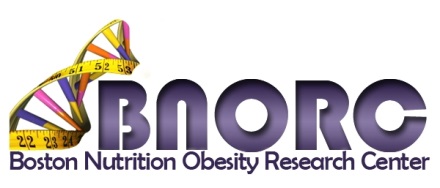 Travel Scholarship Program 
Application Cycle 2021-2022Applicant Information
Briefly state (1-2 sentences) your “career stage” (e.g. 3rd year post-doctoral associate working with Dr. Smith at BU).  
What is the importance of this meeting to your career/training? Describe your research and its relevance to BNORC.Name:Degree(s):Current Position (select):Graduate student   Postdoctoral Fellow   Postdoctoral Associate  Other please list:      Institution:Email:BNORC Mentor:Title of Conference or Meeting:Conference or Meeting Date(s):Abstract Title and Authors 